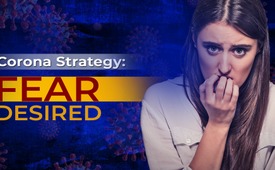 Corona Strategy: Fear desired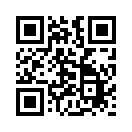 Fear is stirred up almost daily by the media coverage of the "Corona crisis". This does not seem to be a coincidence. A scientific study suggests that fear of viruses and bacteria should be manipulated upwards and that various propagandistic means could be used to increase the willingness to vaccinate! See what goals are being aimed at with this report.The media stir up fear daily in their coverage of the "Corona crisis”. New infection figures are usually mentioned by the Robert Koch Institute without any concrete reference values, like the false positive rate of persons tested. It is also just not mentioned that an infection - meaning virus particles detected by a corona test - is not the same as an illness caused by Covid-19. After all, about 80% of infected persons remain symptom-free [1]. In addition, pictures of large coffins, hearses or graves are used as cover pictures, influencing the emotions of the viewers instead of relating alleged "corona death figures" to everyday deaths. In Germany, for example, an average of over 2000 people die every day.
Allegations that corona attacks the nervous system and other organs or causes Kawasaki syndrome, an acute inflammatory disease in children, are spread by the media, without mentioning that other infectious diseases can also cause such consequential damage in rare cases. This is known to every physician, but is hardly ever mentioned in the media, for example in the case of common influenza infections, so that the citizen gets the impression that these consequential damages are new and Corona is therefore particularly dangerous! [2]

So the question is raised: Why do our media report about Corona in such an alarming way?
In recent years, personal reports in the population and scientific studies published mainly by alternative media have increasingly criticized the current vaccination practice. In order to be able to counteract this criticism of vaccination practice, so-called infodemiological studies were evaluated after the disdained swine flu vaccination on behalf of the German Federal Ministry of Health. Infodemiology is a new branch of science that aims to actively control health data and information on the Internet. In one such study it is suggested that the fear of viruses and bacteria, which could cause disease, should be manipulated - fear levels raised - and that various types of propaganda could be used to increase the willingness to vaccinate.
I quote: "Furthermore, it is often discussed whether so-called fear appeals should be used to increase vaccination rates. Thereby fear is released purposefully, in order to obtain protective behavior. A meta-analysis of the effect of fear appeals shows that they are most likely to bring about a change in behavior, [...]" Further articles in relation to infodemiology research speak of multi-track strategies and behavioral controls to increase the willingness to vaccinate in certain population groups - among other things through so-called "dread-risk communication strategies" - in other words: horror scenarios. 
An internal, German government strategy paper recommends the completely unscientific comparison to Spanish flu, even with number games like 2019 = 1919 + 1929. This should remind people: the corona pandemic will be as bad as the Spanish flu and the world economic crisis together if we do not manage to contain it. This paper also recommends stirring up primeval fears by emphasizing the alleged death by suffocation and making children, as alleged spreaders of infection, afraid that they could be responsible for the death of their grandparents. According to this strategy paper, this is the only way the drastic restrictions on freedom can be enforced. 
Professor Drosten also knows how to bring about behavioral changes through fear communication and calls the psychological strategy "Disease Awareness" in an interview. He would like to see the Internet "detoxified", so to speak, by downgrading the channels and sites of so-called "repeat offenders" (e.g. vaccination critics and other educators) so that they are not found, or only with difficulty. This type of censorship is called active monitoring in infodemiology: and is part of health and crisis management.

Why such propaganda is being used to stir up fear of corona can only be explained by looking at the goals that are being targeted:
The EU already started to develop a vaccination roadmap before 2019, which includes the introduction of an electronic vaccination card in addition to the systematic monitoring of the population with regard to their vaccination behaviour and their attitude towards vaccination.
See also the broadcasts "Vaccination - the pioneer of global digital identification" and: "The perfidious plan of the World Economic Forum 2020". Here Kla.TV shows how these developments lead to a threatening "behavioral control" of humanity.from dod./ts.Sources:[1] 
Artikel: Wie sicher sind die Testverfahren( 05.05.2020)
https://www.apotheken-umschau.de/Coronavirus/Corona-Wie-sicher-sind-die-Testverfahren-558559.html

Medizinreport: „PCR-Tests auf SARS-CoV-2: Ergebnisse richtig interpretieren“
https://www.aerzteblatt.de/archiv/214370/PCR-Tests-auf-SARS-CoV-2-Ergebnisse-richtig-interpretieren

„Manipulierte Zahlen? – Die ganze Wahrheit über die Virus-Statistik – Ein Arzt spricht Klartext“
Der Mediziner und Bestseller-Autor Dr. Gerd Reuther im Gespräch mit Moderator Robert Fleischer.
https://www.welt-im-wandel.tv/video/manipulierte-zahlen-die-ganze-wahrheit-ueber-die-virus-statistik-ein-arzt-spricht-klartext/

Fakten zu Covid-19
https://swprs.org/facts-about-covid-19/

[2] 
MSD Manual: Kawasaki-Syndrom
https://www.msdmanuals.com/de-de/heim/gesundheitsprobleme-von-kindern/verschiedene-st%C3%B6rungen-bei-s%C3%A4uglingen-und-kleinen-kindern/kawasaki-syndrom

Kawasaki-Syndrom: Anzeichen, Komplikationen, Behandlung
https://www.netdoktor.de/krankheiten/kawasaki-syndrom/

Mysteriöse Krankheit bei Kindern mit Corona: Eine Expertin erklärt die Hintergründe
https://www.watson.ch/schweiz/interview/290136113-mysterioese-krankheit-bei-kindern-mit-corona-eine-expertin-erklaert

Stellungnahme der DGPI und der DGPK: 
Hyperinflammationssyndrom im Zusammenhang mit COVID-19 (Stand 06.05.2020)
https://dgpi.de/stellungnahme-dgpi-dgpk-hyperinflammationssyndrom-covid-19/

[3] 
Studie: „Angst essen Impfbereitschaft auf?“
https://link.springer.com/article/10.1007/s00103-012-1595-z

Artikel: „Infodemiologie: WHO will gesundheitsschädliche Informationsflut bekämpfen“( 22.07.2020)
https://www.aerzteblatt.de/nachrichten/114897/Infodemiologie-WHO-will-gesundheitsschaedliche-Informationsflut-bekaempfen

Infodemiology and Infoveillance: Framework for an Emerging Set of Public Health Informatics Methods to Analyze Search, Communication and Publication Behavior on the Internet
https://www.jmir.org/2009/1/e11/

Innovations in communication: the Internet and the psychology of vaccination decisions
https://pubmed.ncbi.nlm.nih.gov/21543043/

Opportunities and challenges of Web 2.0 for vaccination decisions
https://pubmed.ncbi.nlm.nih.gov/22365840/

Sources of the continued influence effect: When misinformation in memory affects later inferences. (PDF) https://www.researchgate.net/publication/232501255_Sources_of_the_Continued_Influence_Effect_When_Misinformation_in_Memory_Affects_Later_Inferences

Inspecting the Mechanism: A Longitudinal Analysis of Socioeconomic Status Differences in Perceived Influenza Risks, Vaccination Intentions, and Vaccination Behaviors during the 2009-2010 Influenza Pandemic
https://pubmed.ncbi.nlm.nih.gov/26416814/

[4]  
Studie: Angst essen Impfbereitschaft auf? 
https://link.springer.com/article/10.1007/s00103-012-1595-z

[5] 
Das interne Strategiepapier des Innenministeriums zur Corona-Pandemie
https://www.abgeordnetenwatch.de/blog/informationsfreiheit/das-interne-strategiepapier-des-innenministeriums-zur-corona-pandemie

[6] 
Prof. Dr. Christian Drosten: Coronavirus-Experte im Interview vom 30.01.2020 | Talk aus Berlin
https://www.youtube.com/watch?v=Z3Zth7KYVHY(ab Minute 11:10)

Tagesspiegel: Drosten und über 100 Ärzte warnen vor Lügen-Pandemie( 07.05.2020)
https://www.tagesspiegel.de/politik/fake-news-ueber-das-coronavirus-drosten-und-ueber-100-aerzte-warnen-vor-luegen-pandemie/25810040.html

Internes Papier aus Innenministerium: Wie wir COVID-19 unter Kontrolle bekommen
https://fragdenstaat.de/dokumente/4123-wie-wir-covid-19-unter-kontrolle-bekommen/

[7] 
Artikel: „Infodemiologie: WHO will gesundheitsschädliche Informationsflut bekämpfen“( 22.07.2020) https://www.aerzteblatt.de/nachrichten/114897/Infodemiologie-WHO-will-gesundheitsschaedliche-Informationsflut-bekaempfen

[8] 
Gesundheitsmarketingprogramme:
https://www.ncbi.nlm.nih.gov/pmc/articles/PMC2762766/#ref8

Impffahrplan der EU: ROADMAP FOR THE IMPLEMENTATION OF ACTIONS BY THE EUROPEAN COM-MISSION BASED ON THE COMMISSION COMMUNICATION AND THE COUNCIL RECOM
STATE OF VACCINE CONFIDENCE IN THE EU 2018 
https://ec.europa.eu/health/sites/health/files/vaccination/docs/2019-2022_roadmap_en.pdf

[9] 
WEF: Bill Gates
https://www.weforum.org/agenda/authors/bill-gates

COVID-19 | Strategic Intelligence | World Economic Forum
COVID Action Platform
https://intelligence.weforum.org/topics/a1G0X000006O6EHUA0?tab=publications

Der perfide Plan des “World Economic Forum” 2020
www.kla.tv/17031
https://youtu.be/wYf-3PhzAJM

Framework for Managing the COVID-19 Infodemic: Methods and Results of an Online, Crowdsourced WHO Technical Consultation
https://pubmed.ncbi.nlm.nih.gov/32558655/

The naked king in the pandemic: about the production and communication of scientific knowledge at the time of SARS-CoV-2
https://pubmed.ncbi.nlm.nih.gov/32658877/

The Role of Health Technology and Informatics in a Global Public Health Emergency: Practices and Implications From the COVID-19 Pandemic
https://www.ncbi.nlm.nih.gov/pmc/articles/PMC7388036/This may interest you as well:---Kla.TV – The other news ... free – independent – uncensored ...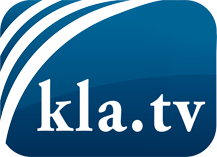 what the media should not keep silent about ...Little heard – by the people, for the people! ...regular News at www.kla.tv/enStay tuned – it’s worth it!Free subscription to our e-mail newsletter here: www.kla.tv/abo-enSecurity advice:Unfortunately countervoices are being censored and suppressed more and more. As long as we don't report according to the ideology and interests of the corporate media, we are constantly at risk, that pretexts will be found to shut down or harm Kla.TV.So join an internet-independent network today! Click here: www.kla.tv/vernetzung&lang=enLicence:    Creative Commons License with Attribution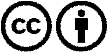 Spreading and reproducing is endorsed if Kla.TV if reference is made to source. No content may be presented out of context.
The use by state-funded institutions is prohibited without written permission from Kla.TV. Infraction will be legally prosecuted.